IP20TECHNICAL IMAGE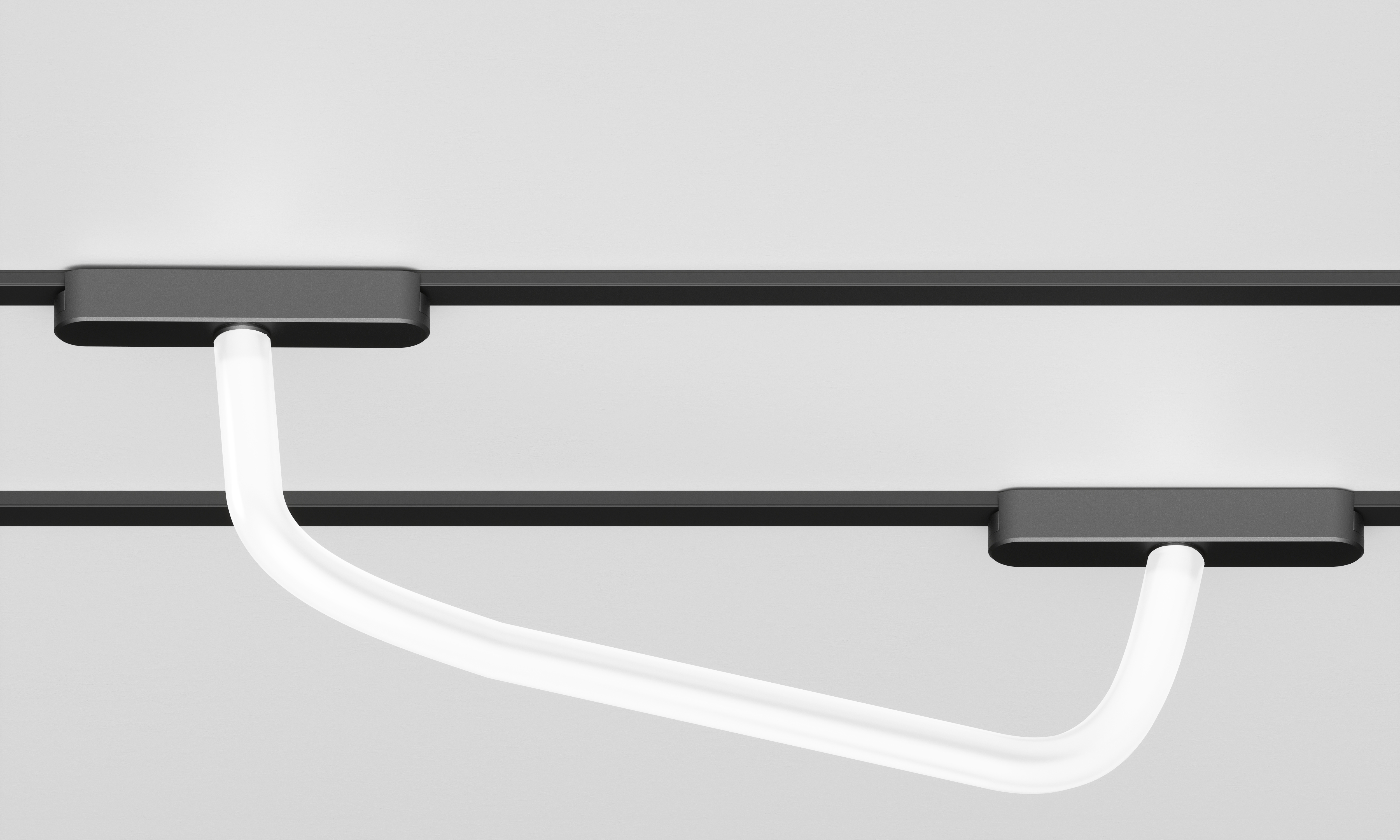 DESIGN BYEmilux Lighting LimitedDESCRIPTIONMulti power for commercial and architectural lightingAverage lighting with Silicone materialAverage performance within different dimensionExternal dimming system: Triac/ 0-10V/ Dali/Bluetooth/ Tuya/ ZigbeeFEATURESName:Colour:Installation:Application:FEATURESName:Colour:Installation:Application:Track tube lightMatt blackMagneticIndoorCCT:Ra:LED Chip:Beam Angle:Lumen:3000K/4000K/5000k≧90Sanan360° 620(12w)/ 1000(20w)lm3000K/4000K/5000k≧90Sanan360° 620(12w)/ 1000(20w)lmAVAILABLE MODELSAVAILABLE MODELSAVAILABLE MODELSItemPower(w)Size(mm)EM-EH-GJ-100012ø22*1000EM-EH-GJ-200020ø22*2000